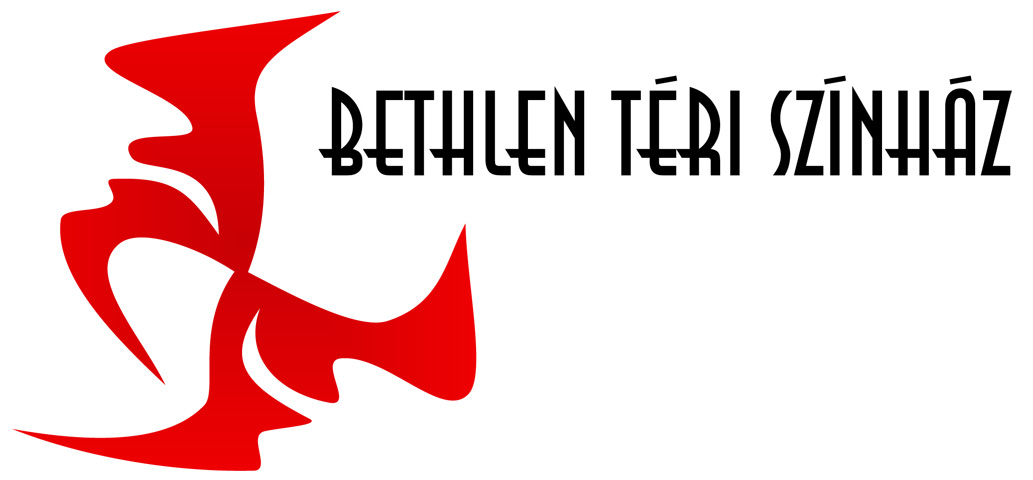 Stanna s Pannabábkabaré felnőtteknekAz éjszakai orfeum, a burleszkfilm, a bábszínház, a pantomim és mozgásszínház elemeit ötvöző előadás egy elfeledett színházi műfajt igyekszik életre kelteni: a bábkabarét. Az alkotók -Tárnok Marica és Sz.Ngy Mari- alkati adottságainkból is fakad, hogy a némafilmek korabeli két csillagát, Stant és Pant választották összekötőnek a zenés etűdök és a tárgyas animációk között. A májusi színházi bemutatót néhány –nem egész estés- kísérleti esemény előzte meg, amikor kocsmai és kávéházi közegben is kipróbálták a játékot.Az előadás népszerű slágereket (Space Odyssey, Beatles), ismert zenei motívumokat (Hattyúk tava, Habanéra) dolgoz fel szokatlan eszközökkel. Egy utazóbőrönd kibelezésével indul a bábkabaré, ahol az olló balerinává, az ernyőbot búvárrá, az esernyő nagymamává vagy hattyúvá válik. Játsszák: 		Tárnok Marica és Sz. Nagy MariBemutató: 		 2015. május 23. 19.30További előadások: 	 2015. május 22. 19.30Bethlen Téri Színház1071 Bethlen Gábor tér 3. www.bethlenszinhaz.huwww.facebook.com/bethlenszinhaz info@bethlenszinhaz.hu 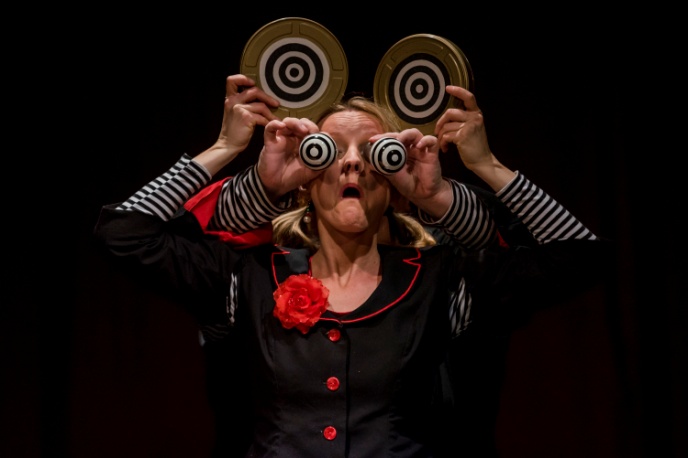 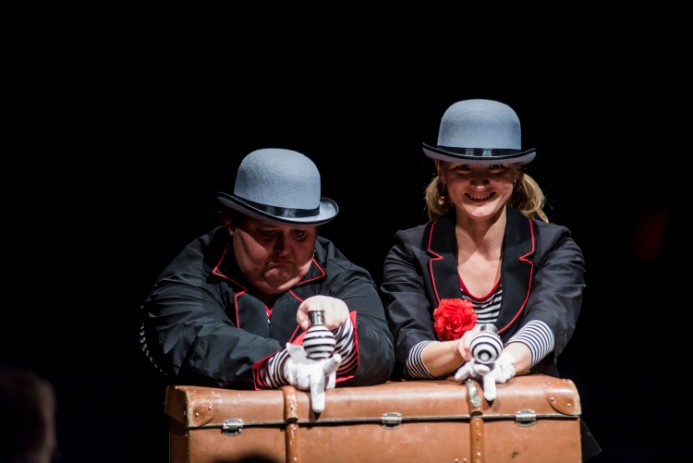 fotó: Hrotkó Bálint